שאלון 37381 ושאלות אחדות משאלון 37303תשע"ו 2016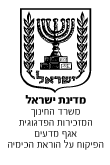 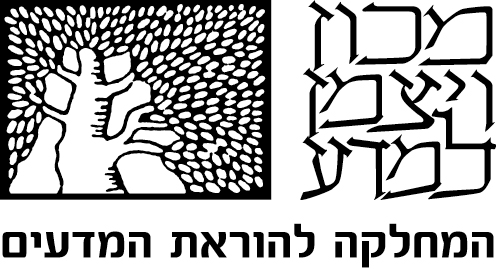 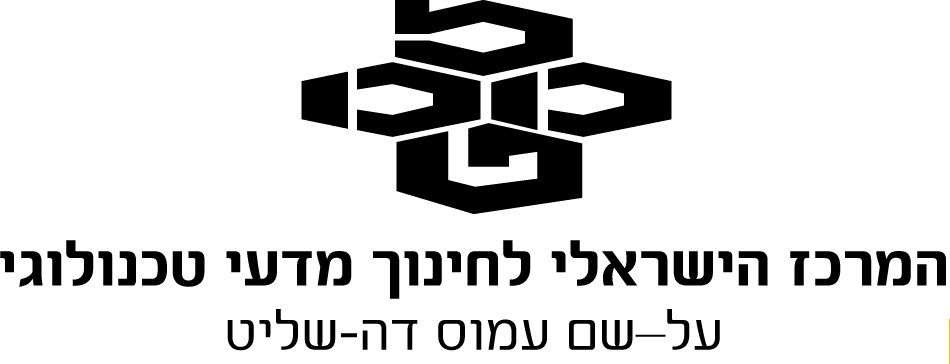 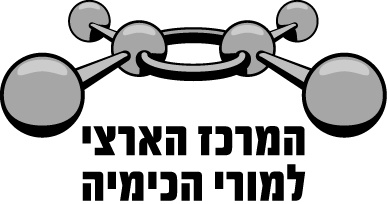 שאלה 3       מבנה וקישורבטבלה שלפניך מוצג מידע על המבנה המרחבי של ארבע מולקולות.לאילו מבין המולקולות הנתונות יש דו-קוטב קבוע?5%	א.	CS2  ו- HCN	8%	ב.	BF3  ו- CH2O84%	ג.	CH2O  ו- HCN3%	ד.	BF3  ו- CS2הנימוקהתשובה הנכונה היא ג.מולקולות CH2O  ו- HCN הן בעלות דו-קוטב קבוע (קוטביות), מכיוון שבכל אחת מהן לאטום הפחמן המרכזי קשורים אטומים שונים, ולכן יש חלוקת מטען לא שווה על פני המולקולה.המסיחים שכוללים מולקולה CS2 אינם נכונים, כיוון שלמולקולה זו צורה קווית ולאטום הפחמן המרכזי קשורים אטומים זהים, ולכן יש חלוקת מטען שווה על פני המולקולה - במולקולה אין דו-קוטב קבוע.המסיחים שכוללים מולקולה BF3 אינם נכונים, כיוון שלמולקולה זו צורה של משולש מישורי ולאטום הבור המרכזי קשורים אטומים זהים, ולכן יש חלוקת מטען שווה על פני המולקולה - במולקולה אין דו-קוטב קבוע.לדעתנו, רמת חשיבה על פי רמת חשיבה על פי הטקסונומיה של בלום היא יישום.כדי לענות על שאלה זו על התלמיד:לקשר בין מבנה מרחבי של מולקולה לקוטביות שלה.לקבוע אם למולקולה נתונה יש דו-קוטב קבוע על פי צורת המולקולה ועל פי חלוקת מטען על פני המולקולה.להסביר שאם במולקולה לאטום המרכזי קשורים אטומים שונים, יש חלוקת מטען לא שווה על פני המולקולה - במולקולה יש דו-קוטב קבוע.סיבות אפשריות לטעויותהציון גבוה. רוב התלמידים זיהו נכון את המולקולות שיש בהן דו-קוטב קבוע.13% מהתלמידים בחרו במסיחים א ו-ב. הם זיהו נכון מולקולה קוטבית, אך טעו בזיהוי מולקולה שנייה, כי לא הצליחו לקשר בין מבנה מרחבי של מולקולה לקוטביות שלה.3% מהתלמידים, שבחרו במסיח ד, טעו בזיהוי של שתי מולקולות.המלצותמומלץ לבנות עם התלמידים מודלים של מולקולות שונות. מודלים עוזרים לתלמידים לקבוע את קוטביות המולקולות הנתונות. מומלץ לתרגל עם התלמידים רישום נוסחאות מבנה של מולקולות וקביעת קוטביות שלהן תוך הדגשת שני גורמים המשפיעים על קוטביות המולקולה: קוטביות קשרים קוולנטיים בין אטומים ומבנה מרחבי של מולקולה. יתכן שחלק מהטעויות נובע מחוסר הבחנה בין קוטביות הקשר, שתלויה רק בהפרשי האלקטרושליליות של אטומים, לבין קוטביות המולקולה, שתלויה גם במבנה המרחבי שלה. לכן מומלץ לתת לתלמידים תרגילים שבהם יש לקבוע את קוטביות המולקולות. בתרגילים אלה מומלץ לכלול:	מולקולות קוטביות בעלות אותה צורה. למשל:	  HCN ו-    HF		CH2O   ו-    BCl2I	מוקולות לא קוטביות בעלות אותה צורה. למשל:	  H2ו-    Cl2    		  CCl4ו-    CBr4	מולקולות קוטביות בעלות צורות שונות. למשל: 	  H2O ו-    CHCl3יש להשתמש בכיתה בשני מינוחים: מולקולות בעלות דו-קוטב קבוע ומולקולות קוטביות.המולקולהBF3CH2OCS2HCNהמבנה המרחבי של המולקולהמישורית משולשתמישורית משולשתקוויתקווית